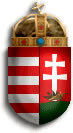 MAGYARORSZÁG  NAGYKÖVETSÉGESTOCKHOLMKülföldi letelepedésre vonatkozó nyilatkozat kiskorúak részéreCsaládi és utónév:Születési családi és utónév:Születési hely, idő:Anyja neve:Állampolgárság:Személyi azonosító:Eddigi lakóhely:Külföldi lakóhely:ország:tartomány:település:irányítószám:lakcím:bejelentem, hogy Magyarországot a külföldi letelepedési szándékával elhagyom.Kelt.:                                                                          ………………………………..….…………………………………………….	                                                                                                                     szülő aláírása                                                                                       ……………………………………………………………………………….                                                                                                           14 éven felüli kiskorú aláírásaA nyilatkozó személy által leadott hatósági igazolványok azonosítója: ……………………………………………………..………………………………………………………A nyilatkozó személy által leadott hatósági igazolványok  átvételénekidőpontja: …………………………………………………..Kiskorú gyermekem külföldi letelepedéséhez hozzájárulok.Anyacsaládi és utóneve:születési helye/ideje:személyazonosító okmány száma:aláírása:Apacsaládi és utóneve:születési helye/ideje:személyazonosító okmány száma:aláírása:Kelt: ……………………………………………………………………….………………………………………………..     konzuli tisztviselő aláírása		 				  	                        P.H.